ФЕДЕРАЛЬНОЕ АГЕНТСТВО ЖЕЛЕЗНОДОРОЖНОГО ТРАНСПОРТАФедеральное государственное бюджетное образовательное учреждение высшего образования«Петербургский государственный университет путей сообщения Императора Александра I» (ФГБОУ ВО ПГУПС)Калужский филиал ПГУПСУТВЕРЖДАЮЗаместитель директора по УР Полевой А.В.  __________«___»  __________ 2020 г.ФОНД ОЦЕНОЧНЫХ СРЕДСТВ УЧЕБНОЙ ДИСЦИПЛИНЫОП.04 Электронная техникадля специальности27.02.03 Автоматика и телемеханика на транспорте(железнодорожном транспорте)Квалификация – Техниквид подготовки - базоваяФорма обучения - очнаяКалуга2020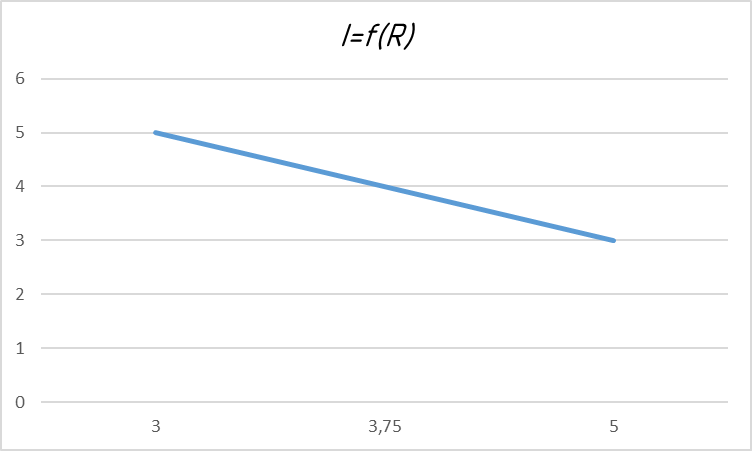 Фонд оценочных средств разработан на основе Федерального государственного образовательного стандарта среднего профессионального образования и рабочей программы учебной дисциплины ОП 04 ЭЛЕКТРОННАЯ ТЕХНИКА по специальности 27.02.03 Автоматика и телемеханика на транспорте(железнодорожном транспорте).Разработчик ФОС: Леонов В.В., преподаватель  Калужского филиала  ПГУПС_________Рецензенты:Жукова И.И, преподаватель  Калужского  филиала  ПГУПС _________Ефименко В.А. заместитель директора НПО «Сигнал»____________СОДЕРЖАНИЕПАСПОРТ ФОНДА ОЦЕНОЧНЫХ СРЕДСТВВ результате освоения учебной дисциплины ОП.04 Электронная техника обучающийся должен обладать следующими умениями, знаниями, общими и профессиональными компетенциями, предусмотренными ФГОС СПО по специальности 27.02.03 Автоматика и телемеханика на транспорте(железнодорожном транспорте) для базового вида подготовки специалистов среднего звена среднего профессионального образования.Объектами контроля и оценки являются умения, знания, общие и профессиональные компетенции:Формой промежуточной аттестации по учебной дисциплине является экзамен.РЕЗУЛЬТАТЫ ОСВОЕНИЯ УЧЕБНОЙ ДИСЦИПЛИНЫ, ПОДЛЕЖАЩИЕ ПРОВЕРКЕВ результате аттестации по учебной дисциплине осуществляется комплексная проверка следующих умений и знаний, а также динамика формирования общих и профессиональных компетенций:3.Оценка освоения учебной дисциплины3.1. Формы и методы оцениванияРаспределение типов контрольных заданий по элементам знаний и умений при текущем контроле	Условное обозначение типов контрольных заданий:Р 	-	расчетное задание;Т 	-	тестирование;К 	-	контрольная работа;П	-	практическая работа;Л 	-	лабораторная работаУ	-	устный и (или) письменный ответ на вопрос.Распределение общих и профессиональных компетенцийпо дисциплине ОП. 04. ЭЛЕКТРОННАЯ ТЕХНИКА3.2 ТИПОВЫЕ ЗАДАНИЯ ДЛЯ ПРОВЕДЕНИЯ ТЕКУЩЕГО КОНТРОЛЯ УСПЕВАЕМОСТИУСТНЫЙ ОПРОС по разделу элеМЕНТАРНАЯ БАЗА ЭЛЕКТРОННЫХ УСТРОЙСТВ/ ПОЛУПРОВОДНИКОВЫЕ ПРИБОРЫ1. Описание	Устный опрос проводится с целью контроля усвоенных умений и знаний и последующего анализа типичных ошибок и затруднений обучающихся в конце изучения раздела/темы. 	На выполнение опроса отводится 20 минут.	При работе обучающийся может использовать следующие источники: стенды, на которых представлены различные виды полупроводниковых приборов.	2. Вопросыр – п переход в прямом режиме.р – п переход в обратном режиме.Классификация полупроводниковых диодов.Режимы работы транзисторов.3. Критерии оценки устных ответовОценка «5» «отлично» - студент показывает полные и глубокие знания программного материала, логично и аргументировано отвечает на поставленный вопрос, а также дополнительные вопросы, показывает высокий уровень теоретических знаний.Оценка «4» «хорошо» - студент показывает глубокие знания программного материала, грамотно его излагает, достаточно полно отвечает на поставленный вопрос и дополнительные вопросы, умело формулирует выводы. В тоже время при ответе допускает несущественные погрешности.Оценка «3» «удовлетворительно» - студент показывает достаточные, но не глубокие знания программного материала; при ответе не допускает грубых ошибок или противоречий, однако в формулировании ответа отсутствует должная связь между анализом, аргументацией и выводами. Для получения правильного ответа требуется уточняющие вопросы.Оценка «2» «неудовлетворительно» - Дан неполный ответ, представляющий собой разрозненные знания по теме вопроса с существенными ошибками.ПИСЬМЕННЫЙ ОПРОС по разделу Основы схемотехники электронных устройств / теме ЛОГИЧЕСКИЕ ЭЛЕМЕНТЫ1. Описание	Письменный опрос проводится с целью контроля усвоенных умений и знаний и последующего анализа типичных ошибок и затруднений обучающихся в конце изучения раздела/темы. 	На выполнение опроса отводится 25 минут.	При работе обучающийся может использовать следующие источники: стенды, содержащие схемы логических элементов и иллюстрации по данной теме	2. Варианты заданийВариант – 1Задание 1. Описать операцию дизъюнкции.Задание 2. Таблицей истинности описать работу RS триггера, построенного на элементах И - НЕ.Вариант – 2Задание 1. Описать операцию коньюнкции.Задание 2 Таблицей истинности описать работу RS триггера, построенного на элементах ИЛИ - НЕ.Вариант – 3Задание 1. Описать операцию инверсии.Задание 2. Построить таблицу истинности для выражения: Z=Y^X3. Критерии оценки письменных ответов5» «отлично» - в работе дан полный, развернутый ответ на  поставленные вопросы. Изложение знаний в письменной форме полное, системное в соответствии с требованиями учебной программы. Знание об объекте демонстрируется на фоне понимания его в системе данной науки и междисциплинарных связей. Ответ изложен литературным языком в терминах науки. Логические схемы построены с учетом УГО.«4» «хорошо» - в работе дан полный, развернутый ответ на  поставленный вопрос, показано умение выделить существенные и  несущественные признаки. Имеющиеся у обучающегося знания соответствуют минимальному объему содержания предметной подготовки. Изложение знаний в письменной форме полное, системное в соответствии с требованиями учебной программы. Возможны несущественные ошибки в формулировках. Ответ логичен, изложен литературным языком в терминах науки. Логические схемы построены с учетом УГО.«3» «удовлетворительно» - дан недостаточно полный и недостаточно развернутый ответ. Допущены ошибки в раскрытии понятий, употреблении  терминов. Оформление требует поправок, коррекции. Логические схемы построены не верно.«2» «неудовлетворительно» - дан неполный ответ, представляющий собой разрозненные знания по теме вопроса с существенными ошибками в  определениях. Изложение неграмотно, возможны существенные ошибки. Отсутствует интерес, стремление к добросовестному и качественному выполнению учебных заданий.ТЕСТЫ по ВСЕМ РАЗДЕЛАМ ДИСЦИПЛИНЫ (ИТОГОВЫЙ ТЕСТ)1. Описание	Тесты проводятся с целью контроля усвоенных умений, знаний и последующего анализа типичных ошибок  (затруднений) обучающихся в конце изучения раздела/темы. 	На выполнение теста отводится 90 минут.	2. Тестовые вопросы/ заданияИтоговый тест по дисциплине ОП. 04 Электронная техника ОК 01, ОК 02, ПК 1.1, ПК 2.7, ПК 3.2, У1, У2, З1, З2, З3Допишите пропущенное слово или словосочетание:Вопрос № 1………..- наука о взаимодействии электронов с электромагнитными полями и методах создания электронных приборов и устройств для преобразования электромагнитной энергии для приёма, передачи, обработки и хранения информации.Выберите правильный ответ:Вопрос № 2Триггером называют устройство:А) с двумя устойчивыми состояниямиБ) с одним устойчивым состояниемВ) с тремя устойчивыми состояниямиГ) без устойчивых состоянийВопрос № 3Коэффициент усиления по напряжению транзисторного каскада определяется по формуле:А)                   Б)          В)       Г) 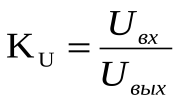 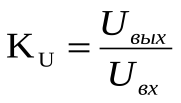 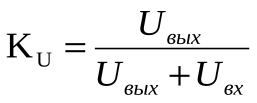 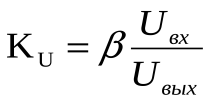 
Вопрос № 4Полупроводниковый диод применяется в устройствах электроники для цепей…А) усиления напряженияБ) выпрямления переменного напряженияВ) стабилизации напряженияГ) регулирования напряженияВопрос № 5Тиристор используется в цепях переменного тока для …А) усиления токаБ) усиления напряженияВ) регулирования выпрямленного напряженияГ) изменения фазы напряженияВопрос № 6Выходы триггера имеют название:А) инвертирующий и неинвертирующийБ) положительный и отрицательныйВ) прямой и обратныйГ) прямой и инвертныйВопрос № 7Коэффициент усиления транзисторного каскада по току:А) 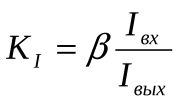 Б) 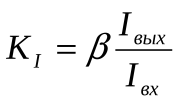 В) КI = Uвх / UвыхГ) КI = Iвых / IвхВопрос № 8Положительная обратная связь используется в…А) выпрямителях                 Б) генераторахВ) усилителях                      Г) стабилизаторахВопрос № 9Напряжение между входами операционного усилителяА) равно 0                               Б) равно UпитВ) больше 0                           Г) Равно Uо.с.Вопрос № 10Коэффициент усиления инвертирующего операционного усилителя с обратной связью:А) К=Roc/Rвх                              Б) К=(Rвх+Roc)/ RocВ) К=Rвх/Roc                              Г) К= Rвх/(Rвх+Roc)Вопрос № 11Отрицательная обратная связь в усилителях используется с целью…А) повышения стабильности усилителяБ) повышения коэффициента усилителяВ) повышения размеров усилителяГ) снижения напряжения питанияВопрос № 12Основная характеристика резистора:А) индуктивность L                     Б) сопротивление RВ) ёмкость С                                 Г) индукция ВВопрос № 13Полупроводниковый диод имеет структуру…А) p-n-p           Б) n-p-n            В) p-n                  Г) p-n-p-nВопрос № 14Электроды полупроводникового диода имеют название:А) катод, управляющий электрод                    Б) база, эмиттерВ) катод, анод                                                    Г) база 1, база 2Вопрос № 15Электроды полупроводникового транзистора имеют название:А) коллектор, база, эмиттер         Б) анод, катод, управляющий электродВ) сток, исток, затвор                    Г) анод, сетка, катодВопрос № 16Коэффициент усиления по напряжению эмиттерного повторителя:А) КU=∞             Б) КU=0            В) КU1                  Г) КUВопрос № 17Триггер имеет количество выходов:А) 2                  Б) 1                В) 3                    Г) 4Вопрос № 18Для стабилизации рабочей точки усилительного каскада используют:А) увеличение сопротивления нагрузкиБ) повышение напряжения питанияВ) введение отрицательной обратной связи по постоянному токуВопрос № 19Операционный усилитель имеет:А) два выхода и два входа                 Б) один вход и два выходаВ) два входа и один выход                 Г) один вход и два выходаВопрос № 20Логические интегральные микросхемы используют для построения:А) цифровых устройств                       Б) усилителей напряженийВ) выпрямителей                                  Г) генераторовВопрос № 21Блокинг-генератор – это устройство для формирования:А) постоянного напряжения                    Б) синусоидального напряженияВ) линейно-изменяющегося напряжения              Г) коротких импульсовВопрос № 22p-n переход образуется при контакте:А) металл-металл                                 Б) полупроводник-полупроводникВ) металл-полупроводник                  Г) металл-диэлектрикВопрос № 23При работе транзистора в ключевом режиме ток коллектора равен нулю:А) режим насыщения                          Б) режим отсечкиВ) в активном режиме                         Г) режим АВопрос № 24На выходе транзисторного мультивибратора формируются:А) прямоугольные импульсы                     Б) синусоидальное напряжениеВ) треугольные импульсы                          Г) выпрямленное напряжениеВопрос № 25Основная характеристика дросселя:А) индуктивность L                    Б) сопротивление RВ) ёмкость С                                Г) частота fВопрос № 26Для стабилизации рабочей точки усилительного каскада используют:А) увеличение сопротивления нагрузкиБ) повышение напряжения питанияВ) введение отрицательной обратной связи по постоянному токуВопрос № 27Релаксационным называют генератор …А) экспоненциальных импульсов                 Б) синусоидального напряженияВ) постоянного напряжения             Г) линейно изменяющегося напряженияВопрос № 28Амплитудно-частотной характеристикой усилителя называют зависимость…А) выходной мощности от частоты входного сигналаБ) входного сопротивления от частоты входного сигналаВ) выходного сопротивления от частоты входного сигналаГ) коэффициента усиления от частоты входного сигналаВопрос № 29Входной ток операционного усилителя:А) Iвх                  Б) Iвх= Iвых                   В) Iвх=0Вопрос № 30Статический коэффициент передачи тока базы биполярного транзистора:А)               Б)                   В)                    Г) 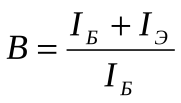 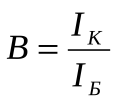 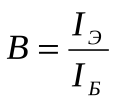 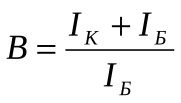 Вопрос № 31Основная характеристика конденсатора:А) Емкость С                        Б) Индуктивность LВ) Сопротивление R            Г) ЭДС EВопрос № 32Обозначение резистора 5К7 означает величину в ...А) 5700 ом               Б) 5 килоом 700 ом                    В) все ответы верныеВопрос № 33Обозначение резистора 1МЗ означает величину в ...А) одну и три десятых микрогенриБ) один миллион триста тысяч омВ) все ответы неверныеВопрос № 34Полупроводники по проводимости находятся . ..А) наполовину выше диэлектриков            Б) наполовину выше проводниковВ) между диэлектриком и проводником    Г) наполовину ниже диэлектриковВопрос № 35К недостаткам полупроводниковых приборов относится…А) ограниченный температурный режимБ) работа не с основными носителямиВ) необходимость низкого напряженияГ) необходимость вакуумаВопрос № 36К полупроводникам р-типа относится ...А) кристалл обладающий избытком концентрации электроновБ) полупроводник с избытком концентрации дырокВ) рекомбинированный переходГ) кристаллическая решетка с избытком электроновВопрос № 37Недостаток полевых транзисторов заключается в . . .А) изоляции затвора                       Б) низком быстродействииВ) отсутствии эмиттера                 Г) отсутствии базыВопрос № 38Какой из диодов изготавливают из полупроводниковых материалов с высокой концентрацией примесей?А) Фотодиод       Б) Светодиод       В) Туннельный диод      Г) ВарикапВопрос № 39Основными параметрами выпрямительных полупроводниковых диодов является ..А) способность работать в мостиковой схемеБ) максимальная температура переходаВ) площадь радиатора и рабочая температураГ) максимально допустимое обратное напряжение и прямой токВопрос № 40Электронно-дырочный переход это:А) n-n – переход              Б) р-р – переход                В) p-n – переходВопрос № 41При обратном включении диода внешнее электрическое поле и диффузионное поле в p-n-переходе совпадают по направлению?А) Нет              Б) ДаВопрос № 42Какую структуру имеет транзистор?А) n-p-n;              Б) n-p-n-p;                В) n-p;                    Г) p-n-p-nВопрос № 43Какой вид тока на выходе диода, если он включен в электрическую цепь переменного тока?А) переменный непрерывный                     Б) переменный пульсирующийВ) постоянный                                              Г) синусоидальныйВопрос № 44Какую структуру имеет тиристор?А) p-n-p-n                Б) n-p-n                В) n-n-p-p                 Г) p-p-n-nВопрос № 45Открытое состояние тиристора сохраняется, если сигнал на управляющей электроде отсутствует?А) Нет             Б) ДаВопрос № 46Какой режим работы транзистора необходимо обеспечить, если его использовать в логических схемах?А) Ключевой       Б) Усилительный         В) Плавный            Г) НикакойВопрос № 47Сколько выводов имеет транзистор?А) Три             Б) Один                 В) Два                Г) ЧетыреВопрос № 48Какую функцию выполняет стабилитрон в источниках питания?А) Стабилизация                    Б) СглаживаниеВ) Выпрямление                     Г) ПонижениеВопрос № 49Какой прибор обозначен ?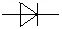 А) Точечный диод                              Б) СВЧ-диодВ) Выпрямительный диод                 Г) Биполярный транзистор p-n-pВопрос № 50Какой прибор обозначен?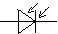 А) МДП транзистор с индуцированным n-каналом             Б) ФотодиодВ) Фотоэлемент                                                                        Г) СветодиодВопрос № 51Какой фотоприбор состоит из химически чистого полупроводника?А) Фоторезистор                  Б) ФотоэлементВ) Фотодиод                         Г) Фотоэлектронный умножительВопрос № 52Какой фотоприбор наиболее точно оценит силу света?А) Фоторезистор                              Б) ФотоэлементВ) Фотодиод                                     Г) ФототранзисторВопрос № 53Какой слой в биполярном транзисторе имеет наименьшую толщину?А) Эмиттер            Б) База               В) Коллектор           Г) Все слои одинаковыВопрос № 54Какой элемент относится к фотоэлектрическому приемнику излучения?А) Светодиод                                Б) ФоторезисторВопрос № 55Единица измерения индуктивности:А) Генри                   Б) ОмВопрос № 56Единица измерения электрического сопротивления: А) Ампер               Б) Генри               В) Фарад                   Г) ОмВопрос № 57Закон Ома:         А) I=UR        Б) U=I/r            В) R=I/R                  Г) U=IR3. Эталоны ответов4. Критерии оценки САМОСТОЯТЕЛЬНАЯ РАБОТА по разделу Основы схемотехники электронных устройств / теме Источники питания электронных устройств1. Описание	Внеаудиторная самостоятельная работа по данному разделу включает работу по самостоятельному изучению обучающимися ряда вопросов, выполнения домашних заданий, подготовку к лабораторно-практическим занятиям. На самостоятельное изучение представленных ниже вопросов и выполнение заданий отводится 45 минут.Для формирования результатов обучения необходимо использовать литературу: Иванов И. И., Соловьев Г. И., Фролов В. Я. Электротехника  и основы электроники: Учебник. — 9-е изд., стер. — СПб.: Издательство «Лань», 2017. — 736 с.: ил.   Электронная библиотека Лань: Режим доступа https://e.lanbook.com/reader/book/93764  2. Вопросы для самостоятельного изученияДвухполупериодные выпрямители.3. Задания для самостоятельной работыЗачертить схему двухполупериодного выпрямителя, соединенного по мостовой схеме, дать определение и описать назначение каждого элемента. Зачертить кривые тока и напряжения до диодного моста, после, а также после сглаживающего емкостного фильтра.4. Формы отчетности результатов самостоятельной работыВыполненная работа со схемой, графиками и определениями, согласно заданию.5. Критерии оценки самостоятельной работы5» «отлично» - в самостоятельной работе дан полный, развернутый ответ на  поставленные вопросы. Изложение знаний в письменной форме полное, системное в соответствии с требованиями учебной программы. Знание об объекте демонстрируется на фоне понимания его в системе данной науки и междисциплинарных связей. Ответ изложен литературным языком в терминах науки. Цепь изображена с помощью УГО, полностью. Графики построены верно, в выбранном масштабе.«4» «хорошо» - в самостоятельной работе дан полный, развернутый ответ на  поставленный вопрос, показано умение выделить существенные и  несущественные признаки. Имеющиеся у обучающегося знания соответствуют минимальному объему содержания предметной подготовки. Изложение знаний в письменной форме полное, системное в соответствии с требованиями учебной программы. Возможны несущественные ошибки в формулировках. Ответ логичен, изложен литературным языком в терминах науки. Цепь изображена с помощью УГО. Графики построены в масштабе с незначительными ошибками.«3» «удовлетворительно» - дан недостаточно полный и недостаточно развернутый ответ. Допущены ошибки в раскрытии понятий, употреблении  терминов. Оформление требует поправок, коррекции. Элементы цепи изображены не в соответствии УГО. Графики построены не в соответствии с масштабом.«2» «неудовлетворительно» - дан неполный ответ, представляющий собой разрозненные знания по теме вопроса с существенными ошибками в  определениях. Изложение неграмотно, возможны существенные ошибки. Отсутствует интерес, стремление к добросовестному и качественному выполнению учебных заданий.КОНТРОЛЬНАЯ РАБОТА по разделу Элементная база электронных устройств /ПОЛУПРОВОДНИКОВЫЕ ПРИБОРЫОписание	Контрольная работа проводится с целью контроля усвоенных умений, знаний и последующего анализа типичных ошибок (затруднений) обучающихся в конце изучения раздела/ темы.	Письменная контрольная работа включает 4 варианта заданий. Варианты письменной контрольной работы равноценны по трудности, одинаковы по структуре, параллельны по расположению заданий: под одним и тем же порядковым номером во всех вариантах письменной проверочной работы находится задание, проверяющее один и тот же элемент содержания. На выполнение контрольной работы отводится 45 минут.При работе обучающийся может использовать следующие источники: Иванов И. И., Соловьев Г. И., Фролов В. Я. Электротехника  и основы электроники: Учебник. — 9-е изд., стер. — СПб.: Издательство «Лань», 2017. — 736 с.: ил.   Электронная библиотека Лань: Режим доступа https://e.lanbook.com/reader/book/93764  Варианты заданийВариант №11. Зачертить схемы включения полупроводникового выпрямительного диода, зачертить графики тока и напряжения до и после включения диода.2. Что такое транзистор?Вариант №21. Зачертить схемы включения транзистора в линейном режиме.2. Что такое тиристор?Вариант №31. Зачертить схемы включения транзистора в режиме отсечки.2. Что такое диод?Вариант №41. Зачертить схемы включения транзистора в инверсном режиме.2. Что такое варистор?3. Критерии оценки контрольной работы5» «отлично» - глубокое и полное овладение содержанием учебного материала, в котором обучающийся свободно и уверенно ориентируется; научно-понятийным аппаратом; умение практически применять теоретические знания, высказывать и обосновывать свои суждения. Оценка предполагает грамотное и логичное применение схемотехники, для решения задач. Изображение схем электрических цепей согласно УГО. Построение графиков в масштабе.«4» «хорошо» - обучающийся полно усвоил учебный материал, владеет научно-понятийным аппаратом, ориентируется в изученном материале, осознанно применяет теоретические знания на практике, грамотно излагает ответ, но содержание и форма ответа имеют отдельные неточности.  Небрежно зачерчивает схемы.«3» «удовлетворительно» - обучающийся обнаруживает знание и понимание основных положений учебного материала, но излагает его неполно, непоследовательно, допускает неточности в определении понятий, в применении теоретических знаний при ответе на практико-ориентированные вопросы; не умеет доказательно обосновывать собственные суждения. Графики построены с ошибками и не в масштабе. «2» «неудовлетворительно» - обучающийся имеет разрозненные, бессистемные знания по разделу/ теме, допускает ошибки в определении базовых понятий, искажает их смысл; не может практически применять теоретические знания.ЛАБОРАТОРНОЕ ЗАНЯТИЕ по разделу Элементная база электронных устройств /ПОЛУПРОВОДНИКОВЫЕ ПРИБОРЫ1. Описание	В ходе лабораторного занятия обучающиеся приобретают умения, предусмотренные рабочей программой учебной дисциплины, учатся самостоятельно работать с лабораторным оборудованием, проводить эксперименты, анализировать полученные результаты, и делать выводы, подтверждать теоретические положения лабораторным экспериментом.	Содержание, этапы проведения лабораторного занятия представлены в методических указаниях по проведению лабораторных занятий по дисциплине.	При оценивании лабораторного занятия учитываются следующие критерии:	- качество выполнения работы;	- качество оформления отчета по работе;	- качество устных ответов на контрольные вопросы при защите работы.	Основная цель лабораторного занятия №01 Изучить конструкцию и принцип действия полупроводникового выпрямительного диода.	На проведение лабораторного занятия отводится 90 минут.Для формирования результатов обучения необходимо использовать литературу: Иванов И. И., Соловьев Г. И., Фролов В. Я. Электротехника  и основы электроники: Учебник. — 9-е изд., стер. — СПб.: Издательство «Лань», 2017. — 736 с.: ил.   Электронная библиотека Лань: Режим доступа https://e.lanbook.com/reader/book/93764   2. Задания1.1 Цель работы: Изучить конструкцию и принцип действия полупроводникового выпрямительного диода.1.2 Приборы и оборудование: Выпрямительный диод, устройство лабораторное К-48261.3 Ход работы: Зачертить схему обратного и прямого включения, полупроводникового диода, описать принцип действия полупроводникового диода, зачертить вольт-амперную характеристику, на ней ручками разного цвета показать линию прямого и обратного включения диода. Для построения ВАХ прямого и обратного включения диода, снять показания с приборов и воспользоваться устройством К 4826.                                                                                                                     1.4 Вывод:3. Критерии оценки лабораторного занятия5» «отлично» - самостоятельно и правильно решил учебно-профессиональную задачу или задание, уверенно, логично, последовательно и аргументированно излагал свое решение, используя понятия, ссылаясь на теоретическую базу.«4» «хорошо» - самостоятельно и в основном правильно решил учебно-профессиональную задачу или задание, уверенно, логично, последовательно и аргументированно излагал свое решение, используя понятия.«3» «удовлетворительно» - в основном решил учебно-профессиональную задачу или задание, допустил несущественные ошибки, слабо аргументировал свое решение, используя в основном понятия.«2» «неудовлетворительно» - не решил учебно-профессиональную задачу или задание.4. ОЦЕНОЧНЫЕ МАТЕРИАЛЫ ДЛЯ ПРОМЕЖУТОЧНОЙ АТТЕСТАЦИИ ПО УЧЕБНОЙ ДИСЦИПЛИНЕПредметом оценки являются личностные, метапредметные и предметные результаты обучения. Оценка освоения учебной дисциплины предусматривает следующие формы промежуточной аттестации:Экзамен1. Условия аттестации: аттестация проводится в форме экзамена  по завершению освоения учебного материала дисциплины и положительных результатах текущего контроля успеваемости.2. Время аттестации: На проведение аттестации отводится 0, 2 академического часа, на подготовку – 15 минут (45 акад. час).3. План варианта 2/1 (соотношение практических задач/вопросов с содержанием учебного материала в контексте характера действий аттестуемых).4. Общие условия оцениванияОценка по промежуточной аттестации носит комплексный характер и включает в себя:результаты прохождения текущего контроля успеваемости;результаты выполнения аттестационных заданий.5. Критерии оценки.Каждый полно и правильно представленный ответ на первые два вопроса – 3 баллов;	Правильно и в полном объёме выполненное расчётное задание – 1 баллов;	Правильный и полный ответ на дополнительный вопрос – 1 баллов;	Максимальное количество баллов – 5.6. Перечень вопросов и заданий для проведения экзамена (привести все вопросы, задания)Назначение, классификация, конструкция, характеристики и маркировка пассивных элементов электронных схем: резисторов, конденсаторов, катушек, дросселей, трансформаторовФизические основы полупроводников. Структура электронных оболочек атома. Структура кристаллической решетки полупроводников. Энергетическая диаграмма.Собственная и примесная проводимость полупроводников. Генерация и рекомбинация электронно-дырочных пар. Физические процессы в контактных соединениях полупроводников.Структура и механизм возникновения электронно-дырочного перехода. Свойства p-n перехода при наличии внешнего напряжения смещения.Вольтамперная характеристика р-nперехода. Контактная разность потенциалов металл-полупроводник. Пробой электронно-дырочного перехода.Классификация полупроводниковых диодов. Устройство, принцип действия, вольтамперные характеристики диодов различных видов.Выпрямительные диоды, устройство, типы диодов по технологическому принципу, маркировка.Общие сведения о структуре биполярных транзисторов.Устройство, принцип действия и схемы включения транзисторов.Типы транзисторов, определяемые технологией производства.. Статические характеристики транзисторов.Схемы с общим эмиттером (ОЭ) и общей базой (ОБ). Система h-параметров, способы их определенияПолевые транзисторы.Полевые транзисторы с управляющим p-n переходом; устройство, принцип действия, схема включения, статические характеристики, система параметров и способы их определения.Полевые транзисторы с изолированным затвором.  МОП-транзисторы со встроенным каналом; МОП-транзисторы с индуцированным каналом.Классификация тиристорных структурДинистор, симметричный диодный тиристор.Триодный тиристор (тринистор); Вольтамперные характеристики, схемы включения и параметры.Основные определения и классификация полупроводниковых  резисторов.. Терморезисторы с отрицательным и положительным температурным   коэффициентом сопротивления.Варисторы, позисторы; Болометр.  Параметры болометров и применение в устройствах железнодорожной автоматики.Законы фотоэффекта и фотоэлектронной эмиссии.Фото-электрические и светоизлучающие приборы: общие сведения и классификация, принцип работы, характеристики, параметры и применение.Общие сведения об оптоэлектронных приборах.Преимущества и недостатки приборов оптоэлектроники. Классификация оптоэлектронных полупроводниковых приборов.Полупроводниковые фотоэлектрические (оптоэлектронные) приборы: принцип работы, характеристики, параметры и применение.Оптроны: принцип работы, характеристики, параметры и применение.Полупроводниковые приборы отображения информации – электролюминесцентные, светодиодные и жидкокристаллические.Условное обозначение и маркировка фотоэлектрических, светоизлучающих приборов, оптронов и приборов отображения информации.Выпрямители. Классификация однофазных выпрямителей.Построение, принцип работы и параметры однополупериодной,  двухполупериодной и мостовой схем выпрямления.Трехфазные схемы выпрямления.Влияние  характера нагрузки  на работу выпрямительных схем.Сглаживающие фильтры.Зарядные устройства.Стабилизаторы напряжения. Источники стабильного тока.Назначение и классификация электронных усилителей. Структурная схема электронного усилителя. Основные показатели работы усилителей.Обратная связь в усилителях, ее виды, классификация. Влияние обратной связи па основные показатели работы усилителя: коэффициент усиления, чувствительность, выходная мощность.Схемы включения усилительных элементов в усилителях. Влияние схем включения усилительных элементов на усиление тока или напряжения в усилителе.Виды рабочих режимов усилительных элементов.Общая характеристика и классификация генераторов электрических колебаний. Колебательный контур.Автогенератор типа LC.Электрические фильтры, разновидности, принцип работы, область применения, схемы включения. LC-фильтры, RC- фильтрыОсновные понятия о диодных и транзисторных ключах, их виды.Понятия о логических функциях, элементах и логических устройствах в ЦИМС.Основные характеристики и параметры логических элементов.Схемные решения основных логических элементов: транзисторно-транзисторные (ТТЛ, ТТЛШ), эмиттерно-связанные (ЭСЛ), интегрально-инжекционные (И2Л), на полевых транзи-сторах и КМОП структурах.Общие сведения о триггерах и их классификация.Принцип построения и работа схем симметричного триггера.Применение триггеров в качестве элементов памяти, делителей частоты.Терминология и классификация интегральных микросхем (ИМС).Основные понятия о методах изоляции элементов и компонентов и методах формирования активных и пассивных элементов и компонентов в ИМС. Схемотехнические особенности в ИМС.Общие сведения об аналоговых интегральных микросхемах (АИМС).Общие сведения о ЦИМС. Логика представления информации в цифровой форме. Классификация цифровых интегральных микросхем.ПЕРЕЧЕНЬ НАГЛЯДНЫХ ПОСОБИЙ,разрешенных к использованию на экзамене 1.	Плакаты.2.	Таблицы констант.3.	Электрифицированные стенды.4.	Макеты полупроводниковых приборов.5.	Приборы различных систем.Демонстрационный вариант (экзаменационный билет)Обратная связь в усилителях, ее виды, классификация. Влияние обратной связи па основные показатели работы усилителя: коэффициент усиления, чувствительность, выходная мощность.Назначение, классификация, конструкция, характеристики и маркировка пассивных элементов электронных схем: резисторов, конденсаторов, катушек, дросселей, трансформаторов.Расшифровать маркировку прибора 2Д504АПреподаватель___________________Кодификатор элементов содержания обученияЭталон ответа на демонстрационный вариант экзаменационного билета1. Обратная связь в усилителях, ее виды, классификация. Влияние обратной связи па основные показатели работы усилителя: коэффициент усиления, чувствительность, выходная мощность.В усилителях применяется отрицательная обратная связь. Применение её позволяет улучшить показатели качества усилителя, в частности: повысить стабильность коэффициента усиления ; уменьшить частотные, фазовые и переходные искажения; уменьшить нелинейные искажения; ограничить влияние собственных шумов.При этом различные виды отрицательной связи влияют на отдельные технические показатели усилителя по - разному.Влияние отрицательной связи на коэффициент усиления и его стабильность. В усилителе с обратной связью напряжение на входе изменяется в результате действия обратной связи, т.еUвх = Uис - Uoc, ( 1.26)где Uвх - напряжение на входе усилителя ;Uис - напряжение источника сигнала;Uoc - напряжение обратной связи.Напряжение обратной связи является частью выходного :Uoc = Uвых·β , ( 1.27)где β- коэффициент передачи цепи обратной связи.Коэффициент усиления усилителя при отрицательной обратной связи равенКоос = Кu / ( 1 + β ·Кu ) ( 1.28 )Из этого выражения становится ясно, что отрицательная обратная связь уменьшает коэффициент усиления по напряжению в (1 +βКu) раз. Сумма (1+βКu) называется глубиной обратной связи. Она показывает, во сколько раз уменьшается коэффициент усиления при введении обратной связи. Произведение βKu называется коэффициентом петлевого усиления. Он равен отношению напряжения обратной связи к первоначальному напряжению:β·Ku = Uoc / Uвх. ( 1.29)	2.	Назначение, классификация, конструкция, характеристики и маркировка пассивных элементов электронных схем: резисторов, конденсаторов, катушек, дросселей, трансформаторов.Резисторы – это наиболее распространенные элементы электронной аппаратуры, с помощью которых осуществляется регулирование и распределение электрической энергии между цепями и элементами схем. По назначению резисторы подразделяются на резисторы общего назначения, прецизионные, высокочастотные, высокомегомные, высоковольтные, специального назначения. По эксплуатационным характеристикам резисторы могут быть термостойкими, влагостойкими, вибро и ударопрочными, высоконадежными. По виду токопроводящего элемента резисторы подразделяются на проволочные и непроволочные. В проволочных резисторах токопроводящим элементом является намотанная на каркас проволока, изготовленная из материалов с высоким удельным электрическим сопротивлением. В непроволочных токопроводящим элементом является углерод, металлы, их сплавы или оксиды либо композиции проводников и диэлектриков, выполненные в виде тонкой пленки или объема. По характеру изменения сопротивления резисторы подразделяются на постоянные и переменные, которые, в свою очередь, подразделяются на подстроечные (сопротивление изменяется при технической регулировке) и регулировочные (сопротивление регулируется во время функционирования аппаратуры).К основным параметрам резисторов относятся. Номинальное сопротивление и его допустимое отклонение. Под номинальным сопротивлением понимают значение сопротивления, на которое рассчитан резистор и которое указывается на нем или в сопроводительной документации. Класс точности резисторов определяется относительным отклонением от номинала в процентах. Основная единица измерения сопротивления резисторов – Ом.Конденсаторы по применению в электронной аппаратуре занимают второе место после резисторов. Принцип работы конденсаторов основан на их способности накапливать электрический заряд на обкладках при приложении к ним разности потенциалов. По материалу диэлектрика различают три основные группы конденсаторов: с газообразным, жидким и твердым диэлектриком. К первой группе относятся переменный и полупеременные воздушные конденсаторы и постоянные газонаполненные. Ко второй – маслонаполненные и конденсаторы с синтетической жидкостью. К третьей – конденсаторы с неорганическим диэлектриком (керамические, слюдяные, стеклоэмалевые, стеклокерамические), конденсаторы с органическим диэлектриком (бумажные, металлобумажные, лакоплёночные), конденсаторы с оксидным диэлектриком (электролитические, алюминиевые, танталовые, оксидно-полупроводниковые).Применение сердечников из ферромагнитных материалов приводит к увеличению индуктивности катушек, уменьшению их габаритных размеров, увеличению добротности и возможности их подстройки. Изменение индуктивности катушек производится изменением числа витков, изменением коэффициента взаимоиндукции, использованием сердечника.Катушки индуктивности, в конструкциях которых предусмотрены замкнутые магнитные цепи (магнитопроводы), представляют собой трансформаторы или дроссели. Как по конструкции, так и по ряду электрических параметров дроссели имеют много общего с трансформаторами.Трансформатор – это электромагнитное устройство, имеющее две или более индуктивно связанные обмотки, которое предназначено для преобразования посредством электромагнитной индукции одной или нескольких систем переменного тока в одну или несколько других систем переменного тока.Трансформаторы питания предназначены для преобразования переменного напряжения первичного источника в любые другие значения напряжения, необходимые для нормального функционирования аппаратуры без изменения частоты.Трансформаторы согласования предназначены для передачи переменных электрических сигналов, несущих полезную информацию, для изменения уровня напряжений (токов) при сохранении мощности и минимальном искажении сигнала. Вместе с активными элементами, например транзисторами, эти трансформаторы входят в состав усилителей мощности, используемых для передачи электрических сигналов речи и музыки, спектр частот которых находится в пределах от 30...50 до 3...20 кГц. Они должны обеспечивать минимальные или допустимые искажения передаваемого сигнала.Импульсные трансформаторы под влиянием токов (напряжений), действующих в первичной обмотке, вырабатывают на выходе короткие импульсы заданной формы или трансформируют импульсы с необходимым изменением напряжения и тока.Дроссели подразделяются на дроссели высокой и низкой частот.Дроссели высокой частоты – это катушки индуктивности, предназначенные для увеличения сопротивления цепи, т.е. для ограничения токов высокой частоты. Дроссели этого типа обладают значительной индуктивностью (от сотен микрогенри до единиц миллигенри) и малой собственной емкостью. Промышленность выпускает дроссели, намотанные на ферритовые стержни и опрессованные пластмассой.Дроссели низкой частоты предназначены для уменьшения пульсаций выпрямленного напряжения. Они входят в состав сглаживающих и низкочастотных LC-фильтров. Сопротивление дросселей постоянному току мало. Конструктивно их выполняют на магнитных сердечниках с одной обмоткой и воздушным зазором.Реле – это элемент электронной аппаратуры, предназначенный для коммутации электрических цепей. По принципу работы реле подразделяются на электромагнитные, магнитоэлектрические, индукционные и электротермические. Наибольшее распространение получили электромагнитные реле. В зависимости от вида коммутируемого тока они подразделяются на реле постоянного и переменного токов; от времени срабатывания – на быстродействующие (не более 0,005 с), нормальные (от 0,005 до 0,015 с) и замедленные (более 0,015 с); от мощности срабатывания – на мощные контакторы и слаботочные реле для микроэлектронной аппаратуры.3.	Расшифровать маркировку прибора 2Д504А 2Д504А:
Диоды 2Д504А кремниевые, эпитаксиальные, импульсные.
Предназначены для ограничения и модуляции импульсных сигналов.
Выпускаются в стеклянном корпусе с гибкими выводами.
Тип диода и схема соединения электродов с выводами приводятся на корпусе.
Масса диода не более 0,7 г.
Технические условия: ТТ3.362.045 ТУ.
Основные технические характеристики диода 2Д504А:
• Uoбp max - Максимальное постоянное обратное напряжение: 40 В;
• Inp max - Максимальный прямой ток: 300 мА;
• Unp - Постоянное прямое напряжение: не более 1,2 В при Inp 100 мА;
• Сд - Общая емкость: 20 пФ7. Рекомендуемая литература для разработки оценочных средств и подготовки обучающихся к экзамену:Основная учебная литература:1.Иванов И. И., Соловьев Г. И., Фролов В. Я. Электротехника  и основы электроники: Учебник. — 9-е изд., стер. — СПб.: Издательство «Лань», 2017. — 736 с.: ил.   Электронная библиотека Лань: Режим доступа https://e.lanbook.com/reader/book/93764  Дополнительная учебная литература:1.  Гукова Н.С. Электротехника и электроника: учеб. пособие. — М.: ФГБУ ДПО «Учебно-методический центр по образованию на железнодорожномтранспорте», 2018. — 119 с.  Режим доступа: http://umczdt.ru/books/41/18704/ — ЭБ «УМЦ ЖДТ»Рассмотрено на заседании ЦК протокол № ____  от «____»___________2020г.Председатель_В.В. Куприянова.__/____________/1ПАСПОРТ ФОНДА ОЦЕНОЧНЫХ СРЕДСТВ …………………….42РЕЗУЛЬТАТЫ ОСВОЕНИЯ УЧЕБНОЙ ДИСЦИПЛИНЫ, ПОДЛЕЖАЩИЕ ПРОВЕРКЕ …………………………………………53ОЦЕНКА ОСВОЕНИЯ УЧЕБНОЙ ДИСЦИПЛИНЫ ……………...83.1ФОРМЫ И МЕТОДЫ ОЦЕНИВАНИЯ ……………………………...83.2ТИПОВЫЕ ЗАДАНИЯ ДЛЯ ПРОВЕДЕНИЯ ТЕКУЩЕГО КОНТРОЛЯ УСПЕВАЕМОСТИ ……………………………………...134ОЦЕНОЧНЫЕ МАТЕРИАЛЫ ДЛЯ ПРОМЕЖУТОЧНОЙ АТТЕСТАЦИИ ПО УЧЕБНОЙ ДИСЦИПЛИНЕ …………………...45Объекты контроля и оценкиОбъекты контроля и оценкиУ1определять и анализировать основные параметры электронных схем и по ним устанавливать работоспособность устройств электронной техникиУ2производить подбор элементов электронной аппаратуры по заданным параметрамЗ1сущность физических процессов, протекающих в электронных приборах и устройствахЗ2принципы включения электронных приборов и построения электронных схемЗ3типовые узлы и устройства электронной техникиОК 01Выбирать способы решения задач профессиональной деятельности применительно к различным контекстамОК 02Осуществлять поиск, анализ и интерпретацию информации, необходимой для выполнения задач профессиональной деятельностиПК 1.1Анализировать работу станционных, перегонных, микропроцессорных и диагностических систем автоматики по принципиальным схемамПК 2.7Составлять и анализировать монтажные схемы устройств сигнализации, централизации и блокировки, железнодорожной автоматики и телемеханики по принципиальным схемам.ПК 3.2Измерять и анализировать параметры приборов и устройств сигнализации, централизации и блокировкиРезультаты обучения: умения, знания, общие и профессиональные компетенцииПоказатели оценки результатаФорма контроляи оцениванияЗ 1 – сущность физических процессов, протекающих в электронных приборах и устройствах;3 2– принципы включения электронных приборов и построения электронных схем;3 3 – типовые узлы и устройства электронной техники.- обучающийся дает объяснение физических процессов в электрических цепях,  - воспроизводит порядок расчета параметров электрических цепей;- понимает сущность различных методов преобразования электрической энергииразличные виды устного и письменного опроса;тестирование; контрольные работыУ 1 – определять и анализировать основные параметры электронных схем и по ним устанавливать работоспособность устройств электронной техники;У 2– производить подбор элементов электронной аппаратуры по заданным параметрам;обучающийся правильно рассчитывает параметры электрических цепей, грамотно применяет необходимые формулы;самостоятельно собирает электрические схемы на лабораторных стендах, проверяет корректность работы электрических схем;Экспертное наблюдение и  оценка результатов выполнения практических и лабораторных занятийОК 01. Выбирать способы решения задач профессиональной деятельности применительно к различным контекстам;ОК 02. Осуществлять поиск, анализ и интерпретацию информации, необходимой для выполнения задач профессиональной деятельности;обучающийся правильно выбирает способы решения задач профессиональной деятельности применительно к различным контекстам;ищет, анализирует информацию, необходимую для выполнения задач профессиональной деятельностиразличные виды устного и письменного опроса;тестирование; самостоятельные и контрольные работыПК 1.1. Анализировать работу станционных, перегонных, микропроцессорных и диагностических систем автоматики по принципиальным схемам;ПК 2.7. Составлять и анализировать монтажные схемы устройств сигнализации, централизации и блокировки, железнодорожной автоматики и телемеханики по принципиальным схемам.ПК 3.2. Измерять и анализировать параметры приборов и устройств сигнализации, централизации и блокировки;обучающийся правильно рассчитывает параметры электрических цепей, грамотно применяет необходимые формулы;самостоятельно собирает электрические схемы на лабораторных стендах, проверяет корректность работы электрических схем;грамотно использует измерительные приборы для измерения параметров цепейЭкспертное наблюдение и  оценка результатов выполнения практических и лабораторных занятийСодержание учебного материала по программе УДКод элемента знаний, умений/ Форма текущего контроляКод элемента знаний, умений/ Форма текущего контроляКод элемента знаний, умений/ Форма текущего контроляКод элемента знаний, умений/ Форма текущего контроляКод элемента знаний, умений/ Форма текущего контроляСодержание учебного материала по программе УДУ1У2З1З2З3Раздел  1. Элементная база электронных устройствРаздел  1. Элементная база электронных устройствРаздел  1. Элементная база электронных устройствРаздел  1. Элементная база электронных устройствРаздел  1. Элементная база электронных устройствРаздел  1. Элементная база электронных устройствТема 1.1. Пассивные электронные компонентыУ,ТРР,У,ТУ,ТУ,РТема 1.2. Физические основы работы полупроводниковых приборовР,Т,УТ,УР,УР,ТТТема 1.3. Полупроводниковые диодыУ,РР,ТУУ,ЛУ,ТТема 1.4. Биполярные транзисторыТЛР,УТ,РУТема 1.5. Полевые транзисторыР,УУ,ЛТ,УТ,УТ,РТема 1.6. ТиристорыУ,Т,РТ,РУ,РЛТ,УТема 1.7. Нелинейные полупроводниковые резисторыУ,ТТТ,УРУТема 1.8. Оптоэлектронные приборыТ,РЛКТ,УТРаздел 2. Основы схемотехники электронных устройствРаздел 2. Основы схемотехники электронных устройствРаздел 2. Основы схемотехники электронных устройствРаздел 2. Основы схемотехники электронных устройствРаздел 2. Основы схемотехники электронных устройствРаздел 2. Основы схемотехники электронных устройствТема 2.1. Источники питания электронных устройствТ,УЛ,УЛ, К, УЛУ,ТТема 2.2. УсилителиР,УЛ,ТТ,УЛР,УТема 2.3. ГенераторыРР,УТ,РР,Т,УУ,РТема 2.4. Электрические фильтрыТ,Р,УЛ,УР,Т,УУ,ТТТема 2.5. Электронные ключиТТ,УУ,Т,РР,УТ,УТема 2.6. Логические элементыР,УТТ,УРР,У,ТТема 2.7. ТриггерыТ,УР,У,ТР,УУ,ТТ,РРаздел 3. Основы микроэлектроникиРаздел 3. Основы микроэлектроникиРаздел 3. Основы микроэлектроникиРаздел 3. Основы микроэлектроникиРаздел 3. Основы микроэлектроникиРаздел 3. Основы микроэлектроникиТема 3.1. Принципы и технологии построения ИМСР,УУ,ТТ,РТ,УТТема 3.2. Аналоговые ИМСТТ,УУ,РРУТема 3.3. Цифровые ИМСУ,ТУРТ,УУРаспределение типов контрольных заданий по элементам знаний и умений на экзаменеРаспределение типов контрольных заданий по элементам знаний и умений на экзаменеРаспределение типов контрольных заданий по элементам знаний и умений на экзаменеРаспределение типов контрольных заданий по элементам знаний и умений на экзаменеРаспределение типов контрольных заданий по элементам знаний и умений на экзаменеРаспределение типов контрольных заданий по элементам знаний и умений на экзаменеСодержание учебного материалапо программе УДКод элемента знаний, умений/ Форма текущего контроляКод элемента знаний, умений/ Форма текущего контроляКод элемента знаний, умений/ Форма текущего контроляКод элемента знаний, умений/ Форма текущего контроляКод элемента знаний, умений/ Форма текущего контроляСодержание учебного материалапо программе УДУ1У2З1З2З3Раздел  1. Элементная база электронных устройствРаздел  1. Элементная база электронных устройствРаздел  1. Элементная база электронных устройствРаздел  1. Элементная база электронных устройствРаздел  1. Элементная база электронных устройствРаздел  1. Элементная база электронных устройствТема 1.1. Пассивные электронные компонентыУ,РРУ,РРУ,РТема 1.2. Физические основы работы полупроводниковых приборовУ,РУ,РРРУ,РТема 1.3. Полупроводниковые диодыУ,РУ,РУУ,РРТема 1.4. Биполярные транзисторыУ,РРУ,РРУ,РТема 1.5. Полевые транзисторыРРУУ,РУТема 1.6. ТиристорыРУ,РУУ,РРТема 1.7. Нелинейные полупроводниковые резисторыУ,РРУ,РРУ,РТема 1.8. Оптоэлектронные приборыРУ,РРРУРаздел 2. Основы схемотехники электронных устройствРаздел 2. Основы схемотехники электронных устройствРаздел 2. Основы схемотехники электронных устройствРаздел 2. Основы схемотехники электронных устройствРаздел 2. Основы схемотехники электронных устройствРаздел 2. Основы схемотехники электронных устройствТема 2.1. Источники питания электронных устройствРУ,РУУ,РУТема 2.2. УсилителиУ,РУ,РРУ,РУ,РТема 2.3. ГенераторыУ,РРУ,РУ,РРТема 2.4. Электрические фильтры		У,РРУРУ,РТема 2.5. Электронные ключиРУ,РУУ,РУТема 2.6. Логические элементыУ,РРУ,РРУТема 2.7. ТриггерыРУ,РУРРРаздел 3. Основы микроэлектроникиРаздел 3. Основы микроэлектроникиРаздел 3. Основы микроэлектроникиРаздел 3. Основы микроэлектроникиРаздел 3. Основы микроэлектроникиРаздел 3. Основы микроэлектроникиТема 3.1. Принципы и технологии построения ИМСУ,РРУ,РУ,РУТема 3.2. Аналоговые ИМСРУ,РУУ,РУ,РТема 3.3. Цифровые ИМСУ,РУРРУ,РСодержание учебного материала по программе УДКомпетенцииРаздел  1. Элементная база электронных устройствРаздел  1. Элементная база электронных устройствТема 1.1. Пассивные электронные компонентыПК 1.1, 2.7, 3.2, ОК 01, 02Тема 1.2. Физические основы работы полупроводниковых приборовПК 1.1, 2.7, 3.2, ОК 01, 02Тема 1.3. Полупроводниковые диодыПК 1.1, 2.7, 3.2, ОК 01, 02Тема 1.4. Биполярные транзисторыПК 1.1, 2.7, 3.2, ОК 01, 02Тема 1.5. Полевые транзисторыПК 1.1, 2.7, 3.2, ОК 01, 02Тема 1.6. ТиристорыПК 1.1, 2.7, 3.2, ОК 01, 02Тема 1.7. Нелинейные полупроводниковые резисторыПК 1.1, 2.7, 3.2, ОК 01, 02Тема 1.8. Оптоэлектронные приборыПК 1.1, 2.7, 3.2, ОК 01, 02Раздел 2. Основы схемотехники электронных устройствРаздел 2. Основы схемотехники электронных устройствТема 2.1. Источники питания электронных устройствПК 1.1, 2.7, ОК 01, 02Тема 2.2. УсилителиПК 1.1, 2.7, 3.2, ОК 01, 02Тема 2.3. ГенераторыПК 1.1, 2.7, 3.2, ОК 01, 02Тема 2.4. Электрические фильтрыПК 1.1, 2.7, ОК 01, 02Тема 2.5. Электронные ключиПК 1.1, 2.7, 3.2, ОК 01, 02Тема 2.6. Логические элементыПК 1.1, 2.7, 3.2, ОК 01, 02Тема 2.7. ТриггерыПК 1.1, 2.7, 3.2, ОК 01, 02Раздел 3. Основы микроэлектроникиРаздел 3. Основы микроэлектроникиТема 3.1. Принципы и технологии построения ИМСПК 1.1, 2.7, 3.2, ОК 01, 02Тема 3.2. Аналоговые ИМСПК 1.1, 2.7, 3.2, ОК 01, 02Тема 3.3. Цифровые ИМСПК 1.1, 2.7, 3.2, ОК 01, 021234567891011121314151617181920АББВГГБАААБВВАГАВВА2122232425262728293031323334353637383940ГББАААГВБАВБВАБГАГВГ4142434445464748495051525354555657АБАГАААВБАББАГГВБОценкаКоличество верных ответов«5» - отлично Выполнено 91-100 % заданий«4» - хорошо Выполнено 76-90% заданий«3» - удовлетворительно Выполнено 61-75 % заданий«2» - неудовлетворительно Выполнено не более 60% заданийСеместрыСеместрыСеместрыСеместрыСеместрыСеместрыСеместрыСеместры12345678экзаменЭКЗАМЕНАЦИОННЫЙБИЛЕТ №   2по предметуЭлектронная техникаочная форма обучениягрупп          семестр УТВЕРЖДАЮЗам. директорапо учебной работе______________ А.В. ПолевойПредседатель цикловой комиссии_____________ Калужский филиал ПГУПСЭКЗАМЕНАЦИОННЫЙБИЛЕТ №   2по предметуЭлектронная техникаочная форма обучениягрупп          семестр УТВЕРЖДАЮЗам. директорапо учебной работе______________ А.В. ПолевойПредседатель цикловой комиссии_____________ Билет №ЗаданияПроверяемые общие компетенции, знания, умения2.1.Теоретический вопросПК 1.1, 2.7, 3.2, ОК 01, 022.2. Теоретический вопросПК 1.1, 2.7, 3.2, ОК 01, 022.4. ЗадачаПК 1.1, 2 ОК 01, 02